Администрация города ПензыПОСТАНОВЛЕНИЕот  28.08.2019 № 1648/1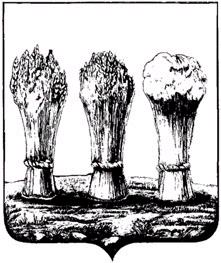 О внесении изменений в постановление администрации города Пензы от 30.10.2014 № 1274 «Об утверждении муниципальной программы города Пензы «Развитие экономики и предпринимательства в городе Пензе на 2015-2021 годы»В соответствии с Бюджетным кодексом Российской Федерации, постановлением администрации города Пензы от 19.12.2013 №1527 «Об утверждении порядка разработки, реализации и оценки эффективности муниципальных программ города Пензы», руководствуясь статьей 33 Устава города Пензы,Администрация города Пензы постановляет:1. Внести в приложение к постановлению администрации города Пензы  от 30.10.2014 № 1274 «Об утверждении муниципальной программы города Пензы «Развитие экономики и предпринимательства в городе Пензе на 2015-2021 годы» (далее - Программа) следующие изменения:1.1. Раздел «Объемы бюджетных ассигнований программы» паспорта Программы изложить в следующей редакции:«                                                                                                                         ».1.2.   Пункт 1.1 раздела 1 «Общая характеристика сферы реализации муниципальной программы, основные проблемы и перспективы развития» дополнить абзацем номер 15 следующего содержания:«В целях реализации требований ст. 10 Федерального закона от 28.12.2009 № 381 «Об основах государственного регулирования торговой деятельности в РФ», Приказа Министерства сельского хозяйства Пензенской области от 23.11.2010 № 1174 «Об утверждении Порядка разработки схемы размещения нестационарных торговых объектов на территории Пензенской области», Приказа Министерства сельского хозяйства Пензенской области от 02.03.2016 № 32 «Об утверждении порядка размещения нестационарных торговых объектов на территории Пензенской области», постановления администрации города Пенза от 29.04.2016 № 654 «О порядке проведения аукциона на право заключения договора на размещение нестационарных торговых объектов», постановления администрации города Пензы от 15.05.2018 № 835 «Об утверждении схемы размещения нестационарных торговых объектов» возникает необходимость проведения  организационных мероприятий по подготовке схем границ, предполагаемых к использованию земель или части земельного участка на кадастровом плане территории». Данное мероприятие позволит представителям малого и среднего предпринимательства реализовать возможность открытия бизнеса на нестационарных торговых площадях.1.3. В пункт 1 раздела 5 «Обобщенная характеристика основных мероприятий муниципальной программы и подпрограмм муниципальной программы» Программы  добавить подпункт 1.27 следующего содержания:«Подготовка схем границ, предполагаемых к использованию земель или части земельного участка на кадастровом плане территории».1.4. Раздел 7 «Ресурсное обеспечение реализации муниципальной программы» Программы  изложить в следующей редакции:«7. Ресурсное обеспечение реализации муниципальной программыРеализация муниципальной программы осуществляется за счет средств бюджета города Пензы.Общий объем финансирования муниципальной программы составляет 76317,24126  тыс. руб. из бюджета города Пензы, в том числе:2015 год – 11764,2 тыс. рублей,2016 год – 10635,76 тыс. рублей,2017 год – 9 942,378 тыс. рублей,2018 год – 11593,40326 тыс. рублей,2019 год –  10750,5 тыс. рублей,2020 год –  10640,0 тыс. рублей,2021 год – 10991,0 тыс. рублей. Объемы финансирования Программы за счет бюджета города Пензы ежегодно уточняются исходя из возможностей бюджета на соответствующий год.Ресурсное обеспечение реализации муниципальной программы представлено в Приложении № 2 к муниципальной программе».1.5. Строку «Объем и источники финансирования подпрограммы (по годам)» подраздела 10.1   «Паспорт подпрограммы 1 муниципальной программы города Пензы «Развитие и поддержка малого и среднего предпринимательства в городе Пензе» раздела 10 изложить в следующей редакции:«                                                                                                                            ».1.6. Подраздел 10.1.1. «Характеристика сферы реализации 
подпрограммы 1, описание основных проблем и обоснование включения в муниципальную программу» раздела 10 дополнить абзацем номер 19 следующего содержания:«Осуществление мероприятий позволит представителям малого и среднего предпринимательства реализовать возможность открытия бизнеса на нестационарных торговых площадях».1.7. Пункт 10.1.6. «Объем финансовых ресурсов, необходимых для реализации подпрограммы 1» подраздела 10.1 раздела 10 Программы изложить в следующей редакции:«10.1.6. Объем финансовых ресурсов, необходимых для реализации подпрограммы 1Общий объем финансирования подпрограммы составляет 6852,59326  тыс. руб. из бюджета города Пензы, в том числе:2015год - 0,0 тыс. рублей;2016год - 0,0 тыс. рублей;2017год – 1009,39 тыс. рублей;2018год – 2388,20326 тыс. рублей;2019год - 1455,0 тыс. рублей;2020год - 1000,0 тыс. рублей;2021год - 1000,0 тыс. рублей».2. Приложения №№ 1, 2, 7, 9, 12 к муниципальной Программе «Развитие экономики и предпринимательства в городе Пензе на 2015-2021 годы» изложить в новой редакции (приложения №№ 1, 2, 3, 4, 5). 3. Настоящее постановление действует в части, не противоречащей решению Пензенской городской Думы о бюджете города Пензы на очередной финансовый год и плановый период.4. Информационно-аналитическому отделу администрации города Пензы опубликовать настоящее постановление в муниципальной газете «Пенза» и разместить на официальном сайте администрации города Пензы в информационно-телекоммуникационной сети Интернет5. Контроль за исполнением настоящего постановления возложить на заместителя главы администрации города по экономике и развитию предпринимательства. Исполняющий обязанности главыадминистрации города 	                                         С.В.ВолковПриложение №1к постановлению администрации города Пензыот 28.08.2019 № 1648/1«Приложение №1к муниципальной программе«Развитие экономикии предпринимательства в городеПензе на 2015 - 2021 годы»Переченьцелевых показателей муниципальной программы «Развитиеэкономики и предпринимательства в городе Пензена 2015 - 2021 годы»                                                                                                                                                                                                        ».Приложение № 2к постановлению администрации города Пензыот 28.08.2019 № 1648/1«Приложение №2 к муниципальной программе«Развитие экономикии предпринимательствав городе Пензена 2015 - 2021 годы»Ресурсное обеспечениереализации муниципальной программы за счет всех источников финансирования «Развитие экономики и предпринимательства в городе Пензе на 2015 - 2021 годы»».Приложение №3к постановлению администрации города Пензыот 28.08.2019 № 1648/1«Приложение №7к муниципальной программе«Развитие экономики и предпринимательствав городе Пензе на 2015-2021 годы»Расчетпланируемой оценки эффективности муниципальной программыгорода Пензы «Развитие экономики и предпринимательствав городе Пензе на 2015 - 2021 годы»на 2019 годПриложение №4к постановлению администрации города Пензыот 28.08.2019 № 1648/1«Приложение №9к муниципальной программе«Развитие экономики и предпринимательствав городе Пензе на 2015-2021 годы»Планируемая эффективностьмуниципальной программы города Пензы «Развитие экономикии предпринимательства в городе Пензе на 2015 - 2021 годы»Приложение №5к постановлению администрации города Пензыот 28.08.2019 № 1648/1«Приложение № 12к муниципальной программе«Развитие экономикии предпринимательства в городеПензе на 2015 – 2021 годы»ПЛАНреализации муниципальной программы города Пензы на 2019 год«Развитие экономики и предпринимательства в городе Пензена 2015 – 2021 годы»    ».Объемы бюджетных ассигнований программыОбщий объем финансирования муниципальной программы составляет 76317,24126 тыс. руб. из бюджета города Пензы, в том числе:2015 год – 11764,2 тыс. рублей,2016 год – 10635,76 тыс. рублей,2017 год – 9 942,378 тыс. рублей,2018 год – 11593,40326 тыс. рублей,2019 год – 10750,5 тыс. рублей,2020 год – 10640,0 тыс. рублей,2021 год – 10991,0 тыс. рублей.Объемы финансирования Программы за счет бюджета города Пензы ежегодно уточняются исходя из возможностей бюджета на соответствующий год.Объем и источники финансирования подпрограммы (по годам)Общий объем финансирования муниципальной подпрограммы составляет 6852,59326 тыс. руб. из бюджета города Пензы, в том числе:2015 год - 0,0 тыс. рублей;2016 год - 0,0 тыс. рублей;2017 год – 1009,39 тыс. рублей;2018 год – 2388,20326 тыс. рублей;2019 год - 1455,0 тыс. рублей;2020 год - 1000,0 тыс. рублей;2021 год – 1000,0 тыс. рублей.Ответственный исполнительОтветственный исполнительМероприятияОжидаемые результатыАдминистрация города Пензы, Управление муниципального имущества администрации города ПензыАдминистрация города Пензы, Управление муниципального имущества администрации города ПензыАдминистрация города Пензы, Управление муниципального имущества администрации города ПензыАдминистрация города Пензы, Управление муниципального имущества администрации города ПензыАдминистрация города Пензы, Управление муниципального имущества администрации города ПензыАдминистрация города Пензы, Управление муниципального имущества администрации города ПензыАдминистрация города Пензы, Управление муниципального имущества администрации города ПензыАдминистрация города Пензы, Управление муниципального имущества администрации города ПензыАдминистрация города Пензы, Управление муниципального имущества администрации города ПензыАдминистрация города Пензы, Управление муниципального имущества администрации города Пензы№ п/пНаименование целевого показателяМероприятияОжидаемые результатыЕдиница измеренияЕдиница измеренияЗначения целевых показателейЗначения целевых показателейЗначения целевых показателейЗначения целевых показателейЗначения целевых показателейЗначения целевых показателейЗначения целевых показателейЗначения целевых показателей№ п/пНаименование целевого показателяМероприятияОжидаемые результатыЕдиница измеренияЕдиница измерения2015 год2016 год2017 год2018 год2019 год2020 год2020 год2021 год123455678910111112Подпрограмма 1 «Развитие и поддержка малого и среднего предпринимательства»Подпрограмма 1 «Развитие и поддержка малого и среднего предпринимательства»Подпрограмма 1 «Развитие и поддержка малого и среднего предпринимательства»Подпрограмма 1 «Развитие и поддержка малого и среднего предпринимательства»Подпрограмма 1 «Развитие и поддержка малого и среднего предпринимательства»Подпрограмма 1 «Развитие и поддержка малого и среднего предпринимательства»Подпрограмма 1 «Развитие и поддержка малого и среднего предпринимательства»Подпрограмма 1 «Развитие и поддержка малого и среднего предпринимательства»Подпрограмма 1 «Развитие и поддержка малого и среднего предпринимательства»Подпрограмма 1 «Развитие и поддержка малого и среднего предпринимательства»Подпрограмма 1 «Развитие и поддержка малого и среднего предпринимательства»Подпрограмма 1 «Развитие и поддержка малого и среднего предпринимательства»Подпрограмма 1 «Развитие и поддержка малого и среднего предпринимательства»1.Оборот субъектов малого и среднего предпринимательства в постоянных ценах по отношению к показателю 2014 года1.181.191.201.211.22Увеличение доли уплаченных субъектами малого и среднего предпринимательства налогов в налоговых доходах бюджета г. Пензы%112,5115,51191231231272.Оборот в расчете на одного работника субъекта малого и среднего предпринимательства в постоянных ценах по отношению к показателю 2014 года1.181.191.201.211.22Увеличение доли уплаченных субъектами малого и среднего предпринимательства налогов в налоговых доходах бюджета г. Пензы%108112120,4123,5123,51263.Доля обрабатывающей промышленности в обороте субъектов малого и среднего предпринимательства (без учета индивидуальных предпринимателей)1.181.191.201.211.22Развитие и рост субъектов малого бизнеса%1213141414144.Количество нестационарных торговых объектов круглогодичного размещения и мобильных торговых объектов1.201.22Развитие и рост субъектов малого бизнесаед.8979179389609609825.Годовой объем закупок товаров, работ, услуг, осуществляемых отдельными видами юридических лиц у субъектов малого и среднего предпринимательства, в совокупном стоимостном объеме договоров, заключенных по результатам закупок, в том числе: годовой стоимостной объем договоров, заключенных с субъектами малого и среднего предпринимательства по результатам закупок, участниками которых являются только субъекты малого и среднего предпринимательства1.61.71.101.211.261.27Повышение эффективности взаимодействия органов местного самоуправления города Пензы с субъектами малого и среднего бизнеса%1515151515156.Коэффициент "рождаемости" субъектов малого и среднего предпринимательства (количество созданных в отчетном периоде малых и средних предприятий на 1 тыс. действующих на дату окончания отчетного периода малых и средних предприятий)1.61.71.101.111.131.151.171.261.27Увеличение числа субъектов малого и среднего предпринимательства на территории г. ПензыУвеличение численности занятых в малом и среднем предпринимательствеед.15,216,317,518,818,820,17.Количество субъектов малого и среднего предпринимательства (включая индивидуальных предпринимателей) в расчете на 1 тыс. человек населения1.61.71.101.111.131.151.171.261.27Увеличение числа субъектов малого и среднего предпринимательства на территории г. ПензыУвеличение численности занятых в малом и среднем предпринимательствеед.46,947,348,449,949,951,38.Количество субъектов малого и среднего предпринимательства, получивших методическую, информационную, консультационную поддержку1.11.21.31.41.51.81.91.231.251.261.27Увеличение числа субъектов малого и среднего предпринимательства на территории г. Пензы;повышение уровня подготовки руководителей малого и среднего предпринимательства;повышение эффективности взаимодействия органов местного самоуправления города Пензы с субъектами малого и среднего бизнесаед.2048204821502258237124892614261427459.Количество субъектов малого и среднего предпринимательства, получивших субсидии на возмещение части процентной ставки по кредитам1.16Развитие и рост субъектов малого бизнеса;повышение эффективности взаимодействия органов местного самоуправления города Пензы с субъектами малого и среднего бизнесаед.00000000010.Число субъектов малого и среднего предпринимательства в расчете на 10 тыс. человек населения1.61.71.101.111.131.151.171.261.27Увеличение числа субъектов малого и среднего предпринимательства на территории г. ПензыУвеличение численности занятых в малом и среднем предпринимательствеед.440,19440,19465,0946947348449949951311.Доля среднесписочной численности работников (без внешних совместителей) малых и средних предприятий в среднесписочной численности работников (без внешних совместителей) всех предприятий и организаций1.111.121.14Увеличение численности занятых в малом и среднем предпринимательствепроценты24,224,226,228,130,232,334,634,637,112.Количество вновь зарегистрированных и действующих менее одного года субъектов малого и среднего предпринимательства, включая крестьянские (фермерские) хозяйства и потребительские кооперативы, получивших субсидии (гранты)1.17Развитие и рост субъектов малого бизнеса;повышение эффективности взаимодействия органов местного самоуправления города Пензы с субъектами малого и среднего бизнесаед.000333333Подпрограмма 2 «Развитие системы закупок товаров, работ, услуг для обеспечения муниципальных нужд города Пензы»Подпрограмма 2 «Развитие системы закупок товаров, работ, услуг для обеспечения муниципальных нужд города Пензы»Подпрограмма 2 «Развитие системы закупок товаров, работ, услуг для обеспечения муниципальных нужд города Пензы»Подпрограмма 2 «Развитие системы закупок товаров, работ, услуг для обеспечения муниципальных нужд города Пензы»Подпрограмма 2 «Развитие системы закупок товаров, работ, услуг для обеспечения муниципальных нужд города Пензы»Подпрограмма 2 «Развитие системы закупок товаров, работ, услуг для обеспечения муниципальных нужд города Пензы»Подпрограмма 2 «Развитие системы закупок товаров, работ, услуг для обеспечения муниципальных нужд города Пензы»Подпрограмма 2 «Развитие системы закупок товаров, работ, услуг для обеспечения муниципальных нужд города Пензы»Подпрограмма 2 «Развитие системы закупок товаров, работ, услуг для обеспечения муниципальных нужд города Пензы»Подпрограмма 2 «Развитие системы закупок товаров, работ, услуг для обеспечения муниципальных нужд города Пензы»Подпрограмма 2 «Развитие системы закупок товаров, работ, услуг для обеспечения муниципальных нужд города Пензы»Подпрограмма 2 «Развитие системы закупок товаров, работ, услуг для обеспечения муниципальных нужд города Пензы»Подпрограмма 2 «Развитие системы закупок товаров, работ, услуг для обеспечения муниципальных нужд города Пензы»Подпрограмма 2 «Развитие системы закупок товаров, работ, услуг для обеспечения муниципальных нужд города Пензы»13.Количество проведенных Уполномоченным учреждением экспертиз заявок муниципальных заказчиков на определение поставщиков (подрядчиков, исполнителей)2.1Обеспечение единых подходов к организации закупок товаров, работ, услуг для обеспечения нужд города ПензыСоздание системы мониторинга закупок товаров (работ, услуг) для муниципальных нуждед.25025025025042042042042042014.Количество осуществленных Уполномоченным учреждением процедур закупок2.1Обеспечение единых подходов к организации закупок товаров, работ, услуг для обеспечения нужд города ПензыСоздание системы мониторинга закупок товаров (работ, услуг) для муниципальных нуждед.9090909035035035035035015.Количество проведенных Уполномоченным учреждением семинаров для муниципальных заказчиков по вопросам проведения закупок2.22.32.4Обеспечение единых подходов к организации закупок товаров, работ, услуг для обеспечения нужд города ПензыСоздание системы мониторинга закупок товаров (работ, услуг) для муниципальных нуждед.не менее 3не менее 3не менее 3не менее 3не менее 4не менее 4не менее 4не менее 4не менее 4Ответственный исполнитель муниципальной программыОтветственный исполнитель муниципальной программыОтветственный исполнитель муниципальной программыАдминистрация города Пензы, Управление муниципального имущества администрации города ПензыАдминистрация города Пензы, Управление муниципального имущества администрации города ПензыАдминистрация города Пензы, Управление муниципального имущества администрации города ПензыАдминистрация города Пензы, Управление муниципального имущества администрации города ПензыАдминистрация города Пензы, Управление муниципального имущества администрации города ПензыАдминистрация города Пензы, Управление муниципального имущества администрации города ПензыАдминистрация города Пензы, Управление муниципального имущества администрации города ПензыАдминистрация города Пензы, Управление муниципального имущества администрации города ПензыИтого, тыс. руб.N п/пСтатусНаименование муниципальной программы, подпрограммыИсточник финансированияОценка расходов, тыс. руб.Оценка расходов, тыс. руб.Оценка расходов, тыс. руб.Оценка расходов, тыс. руб.Оценка расходов, тыс. руб.Оценка расходов, тыс. руб.Оценка расходов, тыс. руб.N п/пСтатусНаименование муниципальной программы, подпрограммыИсточник финансирования2015 год2016 год2017 год2018 год2019 год2020 год2021 год123456789101112Муниципальная программаРазвитие экономики и предпринимательства в городе Пензе на 2015-2021 годывсего11764,2 10635,769942,37811593,4032610750,510629,010629,075938,04126Муниципальная программаРазвитие экономики и предпринимательства в городе Пензе на 2015-2021 годыбюджет города Пензы11764,210635,769942,37811593,4032610744,310629,010629,075938,041261Подпрограмма 1Развитие и поддержка малого и среднего предпринимательства в городе Пензевсего001009,392388,203261455,01000,01000,06852,593261Подпрограмма 1Развитие и поддержка малого и среднего предпринимательства в городе Пензебюджет города Пензы001009,392388,203261455,01000,01000,06852,59326Мероприятия1.1Своевременное обновление раздела «Предпринимательство» на официальном сайте администрации города Пензы---------1.2Оказание содействия в вопросах освещения в СМИ деятельности предприятий малого и среднего бизнеса (раздел «Истории успеха» на официальном сайте администрации города Пензы, направление информации для размещения в разделе «Истории успеха» на официальном сайте Федеральной корпорации по развитию МСП---------1.3Разработка и выпуск материала в виде брошюр, буклетов, информационных стоек по информированию субъектов малого и среднего предпринимательства о мерах и видах поддержки, предоставляемой органами исполнительной власти Пензенской области, обновление информационных стендов в здании администрации города Пензы, а также администрациях районов города Пензыбюджет города Пензы--100,00100,0100,0100,0400,01.4Оказание содействия в организации и проведении форума предпринимателей Пензенской области, посвященного Дню российского предпринимательства---------1.5Оказание содействия в организации и проведении выездных семинаров, тренингов, мастер-классов по обмену опытом в области малого и среднего бизнесаБюджет города Пензы---100,0---100,01.6Подготовка предложений по внесению изменений и дополнений в законодательные и иные нормативные правовые акты Пензенской области, муниципальные правовые акты г.Пензы, регулирующих предпринимательскую деятельность---------1.7Оказание консультационных услуг по вопросам открытия собственного дела, регистрации в соответствующих органах, написания бизнес-плана, составления отчетности, участия в федеральных программах по поддержке субъектов малого и среднего предпринимательства---------1.8Организация приема предпринимателей главой администрации города, а также заместителем главы администрации города (по экономике и развитию предпринимательства)---------1.9Организация деятельности Совета по инвестиционному развитию и предпринимательству города Пензы---------1.10Мониторинг состояния, анализ проблем и тенденций развития малого и среднего бизнеса в городе Пензе--------1.11Оказание содействия в вопросах создания организаций, образующих инфраструктуру поддержки субъектов малого и среднего предпринимательства и оказывающих консультационные услуги субъектам малого и среднего предпринимательства--------1.12Выявление актуальных потребностей субъектов малого и среднего предпринимательства в области подготовки, переподготовки и повышения квалификации работников--------1.13Организация и проведение мероприятий по обучению начинающих предпринимателей (совместно с ГКУ ЦЗН города Пензы, ГКУ «ПРОБИ» (по согласованию))--------1.14Организация и проведение мероприятий по обучению предпринимателей – участников кластеров Пензенской области--------1.15Взаимодействие с высшими учебными заведениями города Пензы по организации на их базе семинаров для студентов старших курсов по пропаганде и популяризации ведения собственного дела с участием наиболее успешных предпринимателей областного центра--------1.16Субсидирование части процентной ставки по кредитам, привлекаемым субъектами малого и среднего предпринимательства города Пензы в российских кредитных организациях для реализации проектовбюджет города Пензы0,00,00,00,00,00,00,00,01.17Предоставление субсидий (грантов) вновь зарегистрированным и действующим менее одного года субъектам малого и среднего предпринимательства, включая крестьянские (фермерские) хозяйства и потребительские кооперативыбюджет города Пензы00900,0300,0900,0900,0900,03900,01.18Утверждение и дополнение перечня муниципального имущества города Пензы, свободного от прав третьих лиц (за исключением имущественных прав субъектов малого и среднего предпринимательства), размещение перечня в средствах массовой информации, а также на официальном сайте администрации города Пензы--------1.19Мониторинг и размещение на официальном сайте администрации города Пензы реестра свободных производственных площадей на промышленных предприятиях города Пензы--------1.20Организация и проведение ярмарки местных товаропроизводителей--------1.21Проведение обучающих семинаров для предприятий, осуществляющих внешнеэкономическую деятельность--------1.22Проведение сезонных сельскохозяйственных ярмарок местных товаропроизводителей на площадках города--------1.23Ведение реестра субъектов малого и среднего предпринимательства – получателей поддержки на территории города Пензы--------1.24Организация «одного окна» предоставления государственных, муниципальных, дополнительных (сопутствующих) услуг субъектам малого и среднего предпринимательства на территории города Пензыбюджет города Пензы009,391988,20326001997,593261.25Оказание информационной, методической и консультационной поддержки субъектам социального предпринимательства--------1.26Подготовка схем замеров по определению границ прилегающих к некоторым организациям и объектам территорий, на которых не допускается розничная продажа алкогольной продукциибюджет города Пензы----105,0--105,01.27Подготовка схем границ, предполагаемых к использованию земель или части земельного участка на кадастровом плане территориибюджетгорода Пензы----350,0--350,02Подпрограмма 2Развитие системы закупок товаров, работ, услуг для обеспечения муниципальных нужд города Пензывсего11764,2 10635,768932,9889205,29295,59640,09991,069464,6482Подпрограмма 2Развитие системы закупок товаров, работ, услуг для обеспечения муниципальных нужд города Пензыбюджет города Пензы11764,2 10635,768932,9889205,29295,59640,09991,069464,648Мероприятия2.1Проведение экспертиз заявок муниципальных заказчиков на проведение закупок товаров (работ, услуг) для муниципальных нуждбюджет города Пензы11764,210635,768932,9889205,2---40538,1482.2Определение поставщиков (подрядчиков, исполнителей) для заказчиков города Пензы для обеспечения государственных и муниципальных нуждбюджет города Пензы----9295,59640,09991,028926,52.3Проведение семинаров по вопросам осуществления закупок товаров, работ, услуг для обеспечения государственных и муниципальных нужд--------2.4Осуществление мониторинга экономии бюджетных средств по результатам проведения закупок товаров (работ, услуг) для муниципальных нужд--------Наименование показателяПланируемый показатель эффективности муниципальной программы по годам реализацииПланируемый показатель эффективности муниципальной программы по годам реализацииПланируемый показатель эффективности муниципальной программы по годам реализацииПланируемый показатель эффективности муниципальной программы по годам реализацииПланируемый показатель эффективности муниципальной программы по годам реализацииПланируемый показатель эффективности муниципальной программы по годам реализацииПланируемый показатель эффективности муниципальной программы по годам реализации2015 год2016 год2017 год2018 год2019 год2020 год2021 год12345678Муниципальная программа города Пензы «Развитие экономики и предпринимательства в городе Пензе на 2015 - 2021 годы»Муниципальная программа города Пензы «Развитие экономики и предпринимательства в городе Пензе на 2015 - 2021 годы»Муниципальная программа города Пензы «Развитие экономики и предпринимательства в городе Пензе на 2015 - 2021 годы»Муниципальная программа города Пензы «Развитие экономики и предпринимательства в городе Пензе на 2015 - 2021 годы»Муниципальная программа города Пензы «Развитие экономики и предпринимательства в городе Пензе на 2015 - 2021 годы»Муниципальная программа города Пензы «Развитие экономики и предпринимательства в городе Пензе на 2015 - 2021 годы»Муниципальная программа города Пензы «Развитие экономики и предпринимательства в городе Пензе на 2015 - 2021 годы»Муниципальная программа города Пензы «Развитие экономики и предпринимательства в городе Пензе на 2015 - 2021 годы»Планируемый показатель результативности МП93,50253,0389,23115,76102,96102,27102,16(ЭМП)93,50253,0389,23115,76102,96102,27102,16Суммарная планируемая эффективность100,00100,0098,63189,68100,37100,2799,47(ЭПП)100,00100,0098,63189,68100,37100,2799,47Отклонение-6,50153,03-9,40-73,922,592,00Подпрограмма 1 «Развитие и поддержка малого и среднего предпринимательства»Подпрограмма 1 «Развитие и поддержка малого и среднего предпринимательства»Подпрограмма 1 «Развитие и поддержка малого и среднего предпринимательства»Подпрограмма 1 «Развитие и поддержка малого и среднего предпринимательства»Подпрограмма 1 «Развитие и поддержка малого и среднего предпринимательства»Подпрограмма 1 «Развитие и поддержка малого и среднего предпринимательства»Подпрограмма 1 «Развитие и поддержка малого и среднего предпринимательства»Подпрограмма 1 «Развитие и поддержка малого и среднего предпринимательства»Планируемый показатель результативности0,000,008,7814,7810,099,688,88(ЭППj)0,000,008,7814,7810,099,688,88Подпрограмма 2 "Развитие системы закупок товаров, работ, услуг для обеспечения муниципальных нужд города Пензы"Подпрограмма 2 "Развитие системы закупок товаров, работ, услуг для обеспечения муниципальных нужд города Пензы"Подпрограмма 2 "Развитие системы закупок товаров, работ, услуг для обеспечения муниципальных нужд города Пензы"Подпрограмма 2 "Развитие системы закупок товаров, работ, услуг для обеспечения муниципальных нужд города Пензы"Подпрограмма 2 "Развитие системы закупок товаров, работ, услуг для обеспечения муниципальных нужд города Пензы"Подпрограмма 2 "Развитие системы закупок товаров, работ, услуг для обеспечения муниципальных нужд города Пензы"Подпрограмма 2 "Развитие системы закупок товаров, работ, услуг для обеспечения муниципальных нужд города Пензы"Подпрограмма 2 "Развитие системы закупок товаров, работ, услуг для обеспечения муниципальных нужд города Пензы"Планируемый показатель результативности100,00100,0089,85174,9090,2890,5990,59(ЭЭППj)100,00100,0089,85174,9090,2890,5990,59Ответственный орган исполнительной властиОтветственный орган исполнительной властиОтветственный орган исполнительной властиОтветственный орган исполнительной властиОтветственный орган исполнительной властиОтветственный орган исполнительной властиОтветственный орган исполнительной властиОтветственный орган исполнительной властиОтветственный орган исполнительной властиОтветственный орган исполнительной властиОтветственный орган исполнительной властиАдминистрация города ПензыАдминистрация города ПензыАдминистрация города ПензыАдминистрация города ПензыАдминистрация города ПензыАдминистрация города ПензыАдминистрация города ПензыАдминистрация города ПензыАдминистрация города ПензыАдминистрация города ПензыАдминистрация города Пензы№ п/пНаименование подпрограммы, мероприятийОтветственный исполнитель (должность)Срок начала реализацииСрок окончания реализацииОжидаемый результатИсточник финансированияКод бюджетной классификации (бюджет города Пензы)Код бюджетной классификации (бюджет города Пензы)Код бюджетной классификации (бюджет города Пензы)Код бюджетной классификации (бюджет города Пензы)Код бюджетной классификации (бюджет города Пензы)Финансирование, тыс. рублей1Подпрограмма 1 «Развитие и поддержка малого и среднего предпринимательства в городе Пензе»ГБРСРзПрЦСВР1.1Своевременное обновление раздела «Развитие малого предпринимательства» на официальном сайте администрации города ПензыАдминистрация города Пензы20152021Увеличение доли уплаченных субъектами малого и среднего предпринимательства налогов в налоговых доходах г. ПензыПовышение уровня подготовки руководителей малого и среднего предпринимательства;Повышение эффективности взаимодействия органов местного самоуправления города Пензы с субъектами малого и среднего бизнесаРазвитие и рост субъектов малого бизнесаФинансы не предусмотрены01.2Оказание содействия в вопросах освещения в СМИ деятельности предприятий малого и среднего бизнесаАдминистрация города Пензы20152021Увеличение числа субъектов малого и среднего предпринимательства на территории г. ПензыСнижение уровня безработицыПовышение уровня подготовки руководителей малого и среднего предпринимательстваПовышение эффективности взаимодействия органов местного самоуправления города Пензы с субъектами малого и среднего бизнесаУвеличение численности занятых в малом и среднем предпринимательствеФинансы не предусмотрены01.3Разработка и выпуск материала в виде брошюр, буклетов, информационных стоек по информированию субъектов малого и среднего предпринимательства о мерах и видах поддержки, предоставляемой органами исполнительной власти Пензенской области, обновление информационных стендов в здании администрации города Пензы, а также в администрациях районов города ПензыАдминистрация города Пензы20152021Увеличение числа субъектов малого и среднего предпринимательства на территории г. ПензыСнижение уровня безработицыПовышение уровня подготовки руководителей малого и среднего предпринимательстваПовышение эффективности взаимодействия органов местного самоуправления города Пензы с субъектами малого и среднего бизнесаУвеличение численности занятых в малом и среднем предпринимательствеБюджет города Пензы90104120510326160240100,01.4Оказание содействия в организации и проведении форума предпринимателей Пензенской области, посвященного Дню российского предпринимательстваАдминистрация города Пензы20162021Повышение эффективности взаимодействия органов местного самоуправления города Пензы с субъектами малого и среднего бизнесаФинансы не предусмотрены01.5Оказание содействия в организации и проведении выездных семинаров, тренингов, мастер-классов по обмену опытом в области малого и среднего бизнесаАдминистрация города Пензы20152021Увеличение числа субъектов малого и среднего предпринимательства на территории г. ПензыСнижение уровня безработицыПовышение уровня подготовки руководителей малого и среднего предпринимательстваПовышение эффективности взаимодействия органов местного самоуправления города Пензы с субъектами малого и среднего бизнесаУвеличение численности занятых в малом и среднем предпринимательствеФинансы не предусмотрены01.6Подготовка предложений по внесению изменений и дополнений в законодательные и иные нормативные правовые акты Пензенской области, органов местного самоуправления, регулирующих предпринимательскую деятельностьАдминистрация города Пензы20152021Увеличение числа субъектов малого и среднего предпринимательства на территории г. ПензыСнижение уровня безработицыПовышение уровня подготовки руководителей малого и среднего предпринимательстваПовышение эффективности взаимодействия органов местного самоуправления города Пензы с субъектами малого и среднего бизнесаРазвитие и рост субъектов малого бизнесаУвеличение численности занятых в малом и среднем предпринимательствеФинансы не предусмотрены01.7Оказание консультационных услуг по вопросам открытия собственного дела, регистрации в соответствующих органах, написания бизнес-плана, составления отчетности, участия в федеральных программах по поддержке субъектов малого и среднего предпринимательстваАдминистрация города Пензы20162021Увеличение числа субъектов малого и среднего предпринимательства на территории г. ПензыСнижение уровня безработицыУвеличение численности занятых в малом и среднем предпринимательствеФинансы не предусмотрены01.8Организация приема предпринимателей главой администрации города Пензы и заместителем главы администрации города Пензы (по экономике и развитию предпринимательства)Администрация города Пензы20152021Увеличение числа субъектов малого и среднего предпринимательства на территории г. ПензыУвеличение доли уплаченных субъектами малого и среднего предпринимательства налогов в налоговых доходах г. ПензыУвеличение численности занятых в малом и среднем предпринимательствеФинансы не предусмотрены01.9Организация деятельности Совета по инвестиционному развитию и предпринимательству города ПензыАдминистрация города Пензы20152021Увеличение числа субъектов малого и среднего предпринимательства на территории г. ПензыУвеличение численности занятых в малом и среднем предпринимательствеФинансы не предусмотрены01.10Мониторинг состояния, анализ проблем и тенденций развития малого и среднего бизнеса в г. ПензеАдминистрация города Пензы20152021Увеличение числа субъектов малого и среднего предпринимательства на территории г. ПензыУвеличение численности занятых в малом и среднем предпринимательствеФинансы не предусмотрены01.11Оказание содействия в вопросах создания организаций, образующих инфраструктуру поддержки субъектов малого и среднего предпринимательства и оказывающих консультационные услуги субъектам малого и среднего предпринимательстваАдминистрация города Пензы20152021Увеличение числа субъектов малого и среднего предпринимательства на территории г. ПензыУвеличение численности занятых в малом и среднем предпринимательствеФинансы не предусмотрены01.12Выявление актуальных потребностей субъектов малого и среднего предпринимательства в области подготовки, переподготовки и повышения квалификации работниковАдминистрация города Пензы20152021Увеличение числа субъектов малого и среднего предпринимательства на территории г. ПензыСнижение уровня безработицыПовышение уровня подготовки руководителей малого и среднего предпринимательстваПовышение эффективности взаимодействия органов местного самоуправления города Пензы с субъектами малого и среднего бизнесаУвеличение численности занятых в малом и среднем предпринимательствеФинансы не предусмотрены01.13Организация и проведение мероприятий по обучению начинающих предпринимателей (совместно с ГКУ ЦЗН города Пензы, ГКУ «ПРОБИ»)Администрация города Пензы20152021Увеличение числа субъектов малого и среднего предпринимательства на территории г. ПензыСнижение уровня безработицыУвеличение численности занятых в малом и среднем предпринимательствеФинансы не предусмотрены01.14Организация и проведение мероприятий по обучению предпринимателей – участников кластеров Пензенской областиАдминистрация города Пензы20162021Увеличение числа субъектов малого и среднего предпринимательства на территории г. ПензыСнижение уровня безработицыУвеличение численности занятых в малом и среднем предпринимательствеФинансы не предусмотрены01.15Взаимодействие с высшими учебными заведениями города Пензы по организации на их базе семинаров для студентов старших курсов по пропаганде и популяризации ведения собственного дела с участием наиболее успешных предпринимателей областного центраАдминистрация города Пензы20162021Увеличение числа субъектов малого и среднего предпринимательства на территории г. ПензыСнижение уровня безработицыУвеличение численности занятых в малом и среднем предпринимательствеФинансы не предусмотрены01.16Субсидирование части процентной ставки по кредитам, привлекаемым субъектами малого и среднего предпринимательства города Пензы в российских кредитных организациях для реализации проектовАдминистрация города Пензы20152021Развитие и рост субъектов малого бизнесаПовышение эффективности взаимодействия органов местного самоуправления города Пензы с субъектами малого и среднего бизнесаФинансы не предусмотрены01.17Предоставление субсидий (грантов) вновь зарегистрированным и действующим менее одного года субъектам малого и среднего предпринимательства, включая крестьянские (фермерские) хозяйства и потребительские кооперативыАдминистрация города Пензы20162021Развитие и рост субъектов малого бизнесаПовышение эффективности взаимодействия органов местного самоуправления города Пензы с субъектами малого и среднего бизнесаБюджет города Пензы90104120511726170810900,01.18Утверждение и дополнение перечня муниципального имущества города Пензы, свободного от прав третьих лиц (за исключением имущественных прав субъектов малого и среднего предпринимательства), размещение перечня в средствах массовой информации, а также на официальном сайте администрации города ПензыУправление муниципального имущества администрации города Пензы20162021Развитие и рост субъектов малого бизнесаПовышение эффективности взаимодействия органов местного самоуправления города Пензы с субъектами малого и среднего бизнесаФинансы не предусмотрены01.19Мониторинг и размещение на официальном сайте администрации города Пензы реестра свободных производственных площадей на промышленных предприятиях города ПензыАдминистрация города Пензы20162021Развитие и рост субъектов малого бизнесаПовышение эффективности взаимодействия органов местного самоуправления города Пензы с субъектами малого и среднего бизнесаФинансы не предусмотрены01.20Организация и проведение ярмарки местных товаропроизводителейАдминистрация города Пензы20162021Увеличение числа субъектов малого и среднего предпринимательства на территории г. ПензыСнижение уровня безработицыУвеличение численности занятых в малом и среднем предпринимательствеФинансы не предусмотрены01.21Проведение обучающих семинаров для предприятий, осуществляющих внешнеэкономическую деятельностьАдминистрация города Пензы20162021Увеличение числа субъектов малого и среднего предпринимательства на территории г. ПензыСнижение уровня безработицыУвеличение численности занятых в малом и среднем предпринимательствеФинансы не предусмотрены01.22Проведение сезонных сельскохозяйственных ярмарок местных товаропроизводителей на площадках городаАдминистрация города Пензы20162021Увеличение числа субъектов малого и среднего предпринимательства на территории г. ПензыСнижение уровня безработицыУвеличение численности занятых в малом и среднем предпринимательствеФинансы не предусмотрены01.23Ведение реестра субъектов малого и среднего предпринимательства – получателей поддержки на территории города ПензыАдминистрация города Пензы20152021Увеличение числа субъектов малого и среднего предпринимательства на территории г. ПензыУвеличение доли уплаченных субъектами малого и среднего предпринимательства налогов в налоговых доходах г. ПензыСнижение уровня безработицыПовышение уровня подготовки руководителей малого и среднего предпринимательстваПовышение эффективности взаимодействия органов местного самоуправления города Пензы с субъектами малого и среднего бизнесаРазвитие и рост субъектов малого бизнесаУвеличение численности занятых в малом и среднем предпринимательствеФинансы не предусмотрены01.24Организация «одного окна» предоставления государственных, муниципальных, дополнительных (сопутствующих) услуг субъектам малого и среднего предпринимательства на территории города ПензыУправление градостроительства и архитектуры администрации города Пензы20172021Развитие и рост субъектов малого бизнесаПовышение эффективности взаимодействия органов местного самоуправления города Пензы с субъектами малого и среднего бизнесаБюджет города Пензы9600412051242614024001.25Оказание информационной, методической и консультационной поддержки субъектам социального предпринимательстваАдминистрация города Пензы20182021Увеличение числа субъектов малого и среднего предпринимательства на территории г. ПензыУвеличение численности занятых в малом и среднем предпринимательствеФинансы не предусмотрены01.26Подготовка схем замеров по определению границ прилегающих к некоторым организациям и объектам территорий, на которых не допускается розничная продажа алкогольной продукцииАдминистрация города Пензы20192021Увеличение числа субъектов малого и среднего предпринимательства на территории г.ПензыУвеличение численности занятых в малом и среднем предпринимательствеПовышение эффективности взаимодействия органов  местного самоуправления города Пензы с субъектами малого и среднего бизнесаБюджет города Пензы90104120512626410240105,01.27Подготовка схем границ, предполагаемых к использованию земель или части земельного участка на кадастровом плане территорииАдминистрация города Пензы20192021Увеличение числа субъектов малого и среднего предпринимательства на территории г.ПензыУвеличение численности занятых в малом и среднем предпринимательствеПовышение эффективности взаимодействия органов  местного самоуправления города Пензы с субъектами малого и среднего бизнесаБюджет города Пензы350,02Подпрограмма 2 «Развитие системы закупок товаров, работ, услуг для обеспечения муниципальных нужд города Пензы»2.1Проведение экспертиз заявок муниципальных заказчиков на проведение закупок товаров, работ, услугУправление муниципального имущества администрации города Пензы20152021Обеспечение единых подходов к организации закупок товаров, работ, услуг для обеспечения нужд города ПензыСоздание системы мониторинга закупок товаров (работ, услуг) для муниципальных нуждФинансы не предусмотрены02.2Определение поставщиков (подрядчиков, исполнителей) для заказчиков города Пензы для обеспечения государственных и муниципальных нуждУправление муниципального имущества администрации города Пензы20152021Обеспечение единых подходов к организации закупок товаров, работ, услуг для обеспечения нужд города ПензыСоздание системы мониторинга закупок товаров (работ, услуг) для муниципальных нуждбюджет города Пензы 966041205202205201102408509295,52.3.Проведение семинаров по вопросам осуществления закупок товаров, работ, услуг для обеспечения государственных и муниципальных нуждУправление муниципального имущества администрации города Пензы20152021Обеспечение единых подходов к организации закупок товаров, работ, услуг для обеспечения нужд города ПензыСоздание системы мониторинга закупок товаров (работ, услуг) для муниципальных нуждФинансы не предусмотрены02.4Осуществление мониторинга экономии бюджетных средств по результатам проведения закупок товаров, работ, услуг для муниципальных нуждУправление муниципального имущества администрации города Пензы20152021Обеспечение единых подходов к организации закупок товаров, работ, услуг для обеспечения нужд города ПензыСоздание системы мониторинга закупок товаров (работ, услуг) для муниципальных нуждФинансы не предусмотрены0